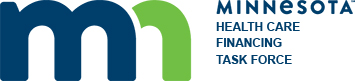 Barriers to Accessing Care Workgroup: AGENDAFriday, September 18, 2015, 8:00 a.m. – 11:00 a.m.Minnesota Department of Human Services-Room 2370540 Cedar Street, Saint Paul, MN 55155AGENDAUpcoming Meetings:Friday, September 25, 8 a.m. to 11 a.m.Friday, October 2, 8 a.m. to 11 a.m.TimeItemPresenter8:00 – 8:30Review of Cost Sharing and Premiums for MA and MinnesotaCareDepartment of Human Services8:30-9:00Review of Market Rules for Commercial MarketDepartment of Commerce9:00 – 9:30 Review of Advanced Premium Tax CreditsMNsure9:30 – 10: 00Demographics of Commercial MarketDepartment of Health 10:00-10:10Orientation to MA and MinnesotaCare Demographics DocumentsDepartment of Human Services10:00 – 10:30Public Comment